На основу члана 76. став 2. Закона о републичкој управи („Службени гласник Републике Српске” бр. 115/18,111/21 и 15/22) и члана 2. Правилника о поступку селекције и избору кандидата за кадете полицијске обуке у Jединици за полицијску обуку – Полицијској академији („Службени гласник Републике Српске“ број 20/21), министар унутрашњих послова доносиО Д Л У К Уо продужењу рока за пријем докумената по Конкурсу за кадете XXV класе полицијске обуке у Јединици за полицијску обуку – Полицијској академији Бања Лука I	Рок за пријем докумената за упис кадета XXV класе полицијске обуке у Јединици за полицијску обуку – Полицијску академију Бања Лука, по Конкурсу објављеном у листу „Глас Српске“ од 01.06.2022. године, продужава се за 15 дана од дана објављивања ове Одлуке у листу „Глас Српске“.IIОву Одлуку реализоваће Управа за полицијску обуку, а објавиће се:- у дневном листу „Глас Српске“,- на интернет страници и интранет страници Управе и- на огласним таблама организационих јединица Министарства, у сједишту полицијских управа и полицијских станица.III	Ова Одлука ступа на снагу даном доношења.У Бања ЛуциБрој: С/М-611.2-2/22								Датум: 14.06.2022. годинеМ И Н И С Т А РМр Драган Лукач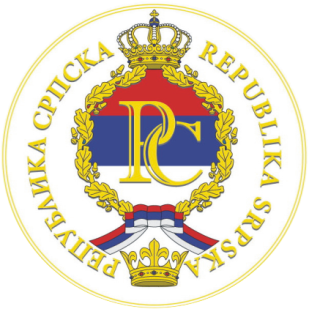 РЕПУБЛИКА СРПСКАВЛАДАМИНИСТАРСТВО УНУТРАШЊИХ ПОСЛОВАТрг Републике Српске 1, Бања Лука, тел: 051/338-478, факс: 051/338-844, E-mail: mup@mup.vladars.net